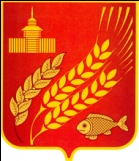 КУРГАНСКАЯ ОБЛАСТЬМОКРОУСОВСКИЙ РАЙОНАдминистрация Мокроусовского районаПОСТАНОВЛЕНИЕот    12 января   2022 года   № 2          с. Мокроусово        В соответствии с Федеральным законом от 06.10.2003г. № 131-ФЗ «Об общих принципах организации местного самоуправления в Российской Федерации», Уставом Мокроусовского района Администрация Мокроусовского района ПОСТАНОВЛЯЕТ:Постановления Администрации Мокроусовского района от 26.02.2015г. №70 «Об утверждении административного регламента исполнения Администрацией Мокроусовского района муниципальной функции по осуществлению муниципального жилищного контроля на территории Мокроусовского района»,  от 13.06.2017г. №160 «О внесении изменений в постановление Администрации Мокроусовского района от 26.02.2015г. №70 «Об утверждении административного регламента исполнения Администрацией Мокроусовского района муниципальной функции по осуществлению муниципального жилищного контроля на территории Мокроусовского района» отменить.Настоящее постановление  опубликовать в приложении к общественно - политической газете района «Восход» «Восход официальный» и разместить на официальном сайте Администрации Мокроусовского района.Контроль  за исполнением настоящего постановления возложить на первого заместителя Главы Мокроусовского района.Глава Мокроусовского района                                                      В.В. ДемешкинИсп. Шалькова Д.А.Тел.: 8(35234)9-79-34СПРАВКА - РАССЫЛКАк постановлению Администрации Мокроусовского района«Об отмене некоторых постановлений Администрации Мокроусовского района»1. Общий отдел – 2 экз.2. Отдел архитектуры и строительства - 1  экз.ЛИСТ СОГЛАСОВАНИЯк постановлению Администрации Мокроусовского района«Об отмене некоторых постановлений Администрации Мокроусовского района»ПРОЕКТ ПОДГОТОВЛЕН И ВНЕСЕН:ДелопроизводительОтдела архитектуры и строительства                                         Д.А. ШальковаПРОЕКТ СОГЛАСОВАН:Начальник                                                                                                        Отдела архитектуры и строительства                                           И.В. ШепелинаПервый заместительГлавы Мокроусовского района                                                     П.В. БетехтинУправляющий делами                                                                 С.Н. ВасильеваГлавный специалистюридической службы                                                                   И.П. БетехтинаОб отмене некоторых постановлений         Администрации Мокроусовского района